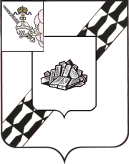 АДМИНИСТРАЦИЯ УСТЮЖЕНСКОГО МУНИЦИПАЛЬНОГО ОКРУГАВОЛОГОДСКОЙ ОБЛАСТИПОСТАНОВЛЕНИЕот 07.11.2023 № 1364         г. УстюжнаО внесении изменений в поста-новление администрации округаот 27.01.2023 № 25В соответствии со статьёй 179 Бюджетного кодекса Российской Федерации, на основании статьи 38 Устава Устюженского муниципального округа Вологодской областиадминистрация округа ПОСТАНОВЛЯЕТ:1. Внести в постановление администрации Устюженского муниципального округа Вологодской области от 27.01.2023 № 25 «Об утверждении ведомственной целевой программы «Поддержка и развитие субъектов малого и среднего предпринимательства в Устюженском муниципальном округе на 2023-2027 годы» следующие изменения:1.1. Наименование постановления изложить в следующей редакции: «Об утверждении муниципальной программы «Поддержка и развитие субъектов малого и среднего предпринимательства в Устюженском муниципальном округе на 2023-2027 годы»;1.2. В преамбуле цифры «179.3» заменить цифрами «179»;1.3. Пункт 1 изложить в следующей редакции: «1. Утвердить муниципальную программу «Поддержка и развитие субъектов малого и среднего предпринимательства в Устюженском муниципальном округе на 2023-2027 годы» (прилагается).»;1.4. Приложение к постановлению изложить в новой редакции согласно приложению к настоящему постановлению.2. Опубликовать настоящее постановление в информационном бюллетене «Информационный вестник Устюженского муниципального округа» и разместить на официальном сайте Устюженского муниципального округа.Глава Устюженскогомуниципального округа                                                                     И.А. ПетровПриложениек постановлению администрации Устюженского муниципального округаВологодской областиот 07.11.2023 № 1364«Приложениек постановлению администрации Устюженского муниципального округаВологодской областиот 27.01.2023 № 25Муниципальная программа«Поддержка и развитие субъектов малого и среднего предпринимательства вУстюженском муниципальном округе на 2023-2027 годы»(далее – Программа)ПАСПОРТмуниципальной программыОбоснование необходимости реализацииПрограммы	Развитие предпринимательства является одним из основных направлений социально-экономического развития Устюженского муниципального округа Вологодской области до 2030 года. От его успешного развития зависит решение многих экономических и социальных задач – это сохранение и создание новых рабочих мест, сокращение безработицы, развитие конкуренции, насыщение рынка товарами и услугами, увеличение поступлений в доходную часть бюджетов всех уровней.	Основные достоинства малых предприятий – многообразие, быстрая приспособляемость к условиям научно-технического прогресса и изменениям конъюнктуры рынка, стремление к достижению результатов, стабильности.	Участниками мероприятий, выполняемых в рамках реализации мероприятий Программы, являются и субъекты социального предпринимательства, а также физические лица, не являющиеся индивидуальными предпринимателями и применяющие специальный налоговый режим «Налог на профессиональный доход».	Социальное предпринимательство - предпринимательская деятельность, направленная на достижение общественно полезных целей, способствующая решению социальных проблем граждан и общества и осуществляемая в соответствии с условиями, предусмотренными частью 1 статьи 24.1 Федерального закона от 26.07.2019 № 245-ФЗ «О внесении изменений в Федеральный закон «О развитии малого и среднего предпринимательства в Российской Федерации» в части закрепления понятий «социальное предпринимательство», «социальное предприятие».	Таблица 1Показатели развития МСП Устюженского муниципального округа Вологодской областиНа 01.10.2022 в Едином федеральном реестре субъектов малого и среднего предпринимательства по Устюженскому муниципальному округу зарегистрировано 480 субъектов МСП, в том числе 377 индивидуальных предпринимателей, 16 малых предприятий и 87 микропредприятий. Кроме того, в округе осуществлялидеятельность 239 самозанятых граждан. 	За 9 месяцев 2022 года прекратили деятельность 35 индивидуальных предпринимателей и 11 организаций. Основными видами деятельности снявшихся с учета предпринимателей являлись производство пиломатериалов, розничная торговля, деятельность автомобилей грузового транспорта. В то же время открыли свою деятельность 1 юридическое лицо и 51 индивидуальный предприниматель, в том числе в торговле - 21, строительстве – 7, сельском хозяйстве – 7, грузоперевозках – 6, прочие услуги - 10.	Основными направлениями деятельности малого и среднего бизнеса являются: прочая розничная торговля в неспециализированных магазинах – 45,1%, грузоперевозки – 14,1%, строительство - 12,7%, предоставление прочих услуг – 11,2%, производство пиломатериалов – 8,5%, сельское хозяйство – 4,2%.	В рамках реализации ведомственной целевой программы «Поддержка и развитие малого и среднего предпринимательства в Устюженском муниципальном районе на 2022-2025 годы», утвержденной постановлением администрации Устюженского муниципального района от 05.02.2020 № 69, субъектам МСП оказывалась финансовая, имущественная и консультационная поддержка.Семь организаций округа получают финансовую поддержку в виде субсидии по возмещению части затрат по развозной торговле в труднодоступные и (или) малонаселенные населенные пункты округа; за 2022 год сумма оказанной финансовой поддержки составила 1693,7 тыс. рублей (95% от фактически понесенных затрат на ГСМ). Три субъекта малого и среднего предпринимательства (ИП Комаров Р.А., ООО «Грейт», ИП Терехина Н.Н.) получили субсидию на возмещение части затрат на приобретение специализированного автотранспорта. В 2022 году финансирование и предоставление субсидии на приобретение специализированного автотранспорта для развития мобильной торговли составило 3500,0 тыс. руб. Индивидуальный предприниматель Комаров Р.А. приобрел автолавку.	Студенты АПОУ ВО «Устюженский политехнический техникум» регулярно принимают участие в конкурсе «Юный предприниматель Вологодской области». 	Для субъектов МСП проводятся бесплатные семинары при участии АНО «Мой бизнес», представителей Роспотребнадзора, администрации округа.	В период реализации ведомственной целевой программы предприниматели округа принимали участие вконкурсе «Инвестор региона» и занимали призовые места:- индивидуальный предприниматель Загиров А.С.- за реализацию проекта в сфере культуры и туризма по созданию отеля «Устюжна»;- индивидуальный предприниматель Шатого Е.В. - за создание медицинского центра здоровья и красоты «Кармель»;- ООО «Восток лес» - проект «Строительство фабрики по производству деревянных палочек»;- ООО «Олимп» - проект «Открытие ресторана «АУРА». Необходимость разработки Программы на период 2023-2027 годы позволит обеспечить:- создание благоприятного инвестиционного климата для ведения бизнеса;- увеличение доли занятых в малом и среднем бизнесе округа;- популяризацию идеи предпринимательства, вовлечение в предпринимательскую деятельность экономически активных граждан округа;- создание развитой инфраструктуры поддержки малого и среднего предпринимательства, обеспечивающей информационное, образовательное и консультационное сопровождение начинающих и действующих предпринимателей;- жителей малонаселённых, отдалённых и труднодоступных населённых пунктов округа продуктами первой необходимости;- развитие социального предпринимательства в округе.2. Основные цели, задачи и сроки реализации муниципальной ПрограммыЦель: обеспечение устойчивого развития малого и среднего предпринимательства.Задачи:1. Проведение эффективной политики, направленной на создание конкурентоспособной среды для развития предпринимательства, легализацию «теневого» сектора предпринимательства.	2. Расширение и обеспечение возможности участия малого и среднего предпринимательства в муниципальных закупках через систему «Электронный магазин».3. Пропаганда предпринимательства (стимулирование граждан к осуществлению предпринимательской деятельности), продвижение проектов социального предпринимательства.4. Обеспечения жителей малонаселенных и (или) труднодоступных населенных пунктов округа, в которых отсутствуют стационарные торговые объекты, продовольственными товарами.5. Оказание субъектам МСП, физическим лицам, не являющимся индивидуальными предпринимателями и применяющим специальный налоговый режим «Налог на профессиональный доход», в том числе осуществляющим социально-значимые виды деятельности, информационно-консультационной, организационной и имущественной поддержки.Срок реализации муниципальной программы составляет 5 лет с 2023 года по 2027 год включительно.Ресурсное обеспечение Программы, обоснование объема финансовых ресурсов, необходимых для реализации ПрограммыДля достижения целей и решения задач Программы необходимо реализовать основные мероприятия, требующие финансирования.Общий объем финансовых средств, необходимых для реализации                                     Программы, составит: 17136,69 тыс. руб.,в том числе за счет средств областного бюджета по годам:2023 год – 3109,0 тыс. руб.;2024 год – 1737,9 тыс. руб.;2025 год – 1609,0 тыс. руб.;2026 год – 1609,0тыс. руб.;2027 год – 1609,0 тыс. руб.;в том числе за счет средств бюджета округа по годам:2023 год – 1981,69тыс. руб.;2024 год – 1515,0тыс. руб.;2025 год – 1365,0тыс. руб.;2026 год – 1365,0тыс. руб.;2027 год – 1365,0тыс. руб.Ресурсное обеспечение реализации Программы за счет средств бюджета округа (таблица 1) и перечень мероприятий подпрограмм Программы за счет средств бюджета округа (таблица 2) приведены в Приложении 1 к Программе.Прогнозная (справочная) оценка расходов областного бюджета, юридических лиц на реализацию целей Программы (таблица 3) приведена в Приложении 2 к Программе.Целевые показатели (индикаторы), методика расчета значений целевых показателей (индикаторов) ПрограммыВажнейшие целевые показатели Программы приведены в таблице 3 (Приложение 2 к Программе).Эффективность реализации Программы будет определяться исходя из                      достигнутых значений целевых показателей и соответствия их плановым                                       значениям. Методика расчета значений целевых показателей (индикаторов) Программы приведена в таблице 4.Таблица 45. Управление и контроль за реализацией ПрограммойТекущее управление реализацией Программы осуществляет сектор экономики и муниципального заказа управления экономического развития и сельского хозяйства администрации округа.Реализация Программы осуществляется в соответствии с перечнем мероприятий Программы.По мере необходимости готовятся предложения по корректировке перечня программных мероприятий на очередной финансовый год.Сектор:обеспечивает разработку Программы, ее согласование и внесение в установленном порядке главе округа;размещает проект Программы в системе ГАСУ на основании руководства по разработке, общественному обсуждению и согласованию проектов документов стратегического планирования в ГАС «Управление»;направляет на регистрацию информацию о Программе в систему ГАС «Управление»;организует реализацию Программы, принимает решение о внесении изменений в Программу с регистрацией изменений в системе ГАС «Управление;заполняет Форму ввода данных по стратегическому планированию в системе ГАСУ с предоставлением отчета о результатах реализации Программы;предоставляет по запросу финансового управления администрации округа сведения, необходимые для проведения мониторинга реализации Программы;проводит оценку эффективности Программы;осуществляет подготовку годового отчета и представляет его в финансовое управление администрации округа; организует размещение в сети «Интернет» проекта Программы, утвержденной Программы, а также информации о ходе и результатах ее реализации.Сектор несет ответственность за подготовку и реализацию Программы в целом. Руководителем программы является заведующий сектором.Ответственным исполнителем совместно с соисполнителями до 1 марта года, следующего за отчетным, подготавливается годовой отчет о ходе реализации и оценке эффективности Программы. В течение отчетного года проводится полугодовой мониторинг реализации Программы.Оценка результатов реализации Программы осуществляется администрацией округа путем сравнения прогнозных целевых показателей с фактическими показателями, достигнутыми на соответствующем этапе ее реализации. Анализ изменения показателей осуществляется ежегодно.По итогам оценки результатов достигнутых показателей Программы проводится анализ с выявлением причин неполного либо несвоевременного достижения прогнозных целевых показателей Программы.По итогам анализа реализации мероприятий Программы готовятся предложения по корректировке перечня программных мероприятий на очередной финансовый год.Реализация мероприятий Программы позволит обеспечить:- ежегодное достижение места муниципального округа по показателю количества субъектов МСП в расчете на 1 тыс. населения не ниже среднеобластного показателя (48,7 ед.);- сохранение рынка мобильной торговли округа на уровне 19 субъектов МСП;- увеличение доли муниципальных закупок малых объемов, проведенных в системе «Электронный магазин», от общего объема закупок, проведенных в соответствии с пунктами 4 и 5 части 1 статьи 93 Федерального закона от 05.04.2013 № 44-ФЗ «О контрактной системе в сфере закупок товаров, работ, услуг для обеспечения государственных и муниципальных нужд», до 50% к 2028 году;- увеличение количества субъектов МСП, осуществляющих деятельность в сфере социального предпринимательства округа, на 3 ед. ежегодно;- увеличение количества субъектов МСП в расчете на 10 тыс. человек населения до 473,2 единиц к 2028 году;- увеличение доли среднесписочной численности работников (без внешних совместителей) субъектов МСП в среднесписочной численности работников (без внешних совместителей) всех организаций округа до 53,1% к 2028 году;- количество субъектов МСП, физических лиц, не являющихся индивидуальными предпринимателями и применяющих специальный налоговый режим «Налог на профессиональный доход», в том числе осуществляющих социально-значимые виды деятельности, которым предоставлена муниципальная преференция, не менее 1 ед. ежегодно.Приложение 1к ПрограммеТаблица 1Ресурсное обеспечение реализации Программы за счет средств бюджета округаТаблица 2Прогнозная (справочная) оценка расходов федерального,областного бюджетов, бюджетов государственных внебюджетных фондов,юридических лиц на реализацию целей Программы Приложение 2к ПрограммеТаблица 3Сведения о целевых индикаторах (показателях) Программы Наименование ПрограммыПоддержка и развитие субъектов малого и                            среднего предпринимательства в Устюженском  муниципальном округе на 2023-2027 годыОтветственный исполнитель ПрограммыСектор экономики и муниципального заказа управления экономического развития и сельского хозяйства администрации Устюженского муниципального округа Вологодской области (далее также – сектор)Соисполнители ПрограммыКомитет по управлению имуществом администрации Устюженского муниципального округа Вологодской области (далее также – комитет)Подпрограммы Программы отсутствуютЦели и задачи ПрограммыЦель: Обеспечение устойчивого развития малого и среднего предпринимательства (далее также –МСП)Задачи: 1.Проведение эффективной политики, направленной на создание конкурентоспособной среды для развития предпринимательства, легализацию «теневого» сектора предпринимательства;2.Расширение и обеспечение возможности участия малого и среднего предпринимательства в муниципальных закупках через систему «Электронный магазин»;3.Пропаганда и популяризация предпринимательской деятельности (стимулирование граждан к осуществлению предпринимательской деятельности), продвижение проектов социального предпринимательства;4. Обеспечения жителей малонаселенных и (или) труднодоступных населенных пунктов округа, в которых отсутствуют стационарные торговые объекты, продовольственными товарами;5. Оказание субъектам МСП, физическим лицам, не являющимся индивидуальными предпринимателямии применяющим специальный налоговый режим «Налог на профессиональный доход», в том числе осуществляющим социально-значимые виды деятельности, информационно-консультационной, организационной и имущественной поддержки.Целевые индикаторы и                          показателиПрограммы- количество субъектов МСП, физических лиц,                        не являющихся индивидуальными предпринимателями и применяющих специальный налоговый режим «Налог на профессиональный доход», осуществляющих деятельность на территории округа, в расчете на 1 тыс. населения округа, ед.;- количество субъектов малого и среднего предпринимательства на 10 тыс. человек населения, ед.;- количество малонаселенных и (или)                                     труднодоступных населенных пунктов округа, в                                   которые осуществляется доставка товаров субъектами малого и среднего предпринимательства округа,                                   получившими субсидию по возмещению части затрат на горюче-смазочные материалы ,ед.;- доля муниципальных закупок малых объемов, проведенных в системе «Электронный магазин», от общего объема закупок, проведенных в соответствии с пунктами 4 и 5 части 1 статьи 93 Федерального закона от 05.04.2013 № 44-ФЗ «О контрактной системе в сфере закупок товаров, работ, услуг для обеспечения государственных и муниципальных нужд» (далее – закон № 44-ФЗ), %;- количество субъектов МСП, осуществляющих                                    деятельность в сфере социального предпринимательства округа, ед.;- доля среднесписочной численности работников (без внешних совместителей) субъектов МСП в среднесписочной численности работников (без внешних совместителей) всех организаций округа, %;- количество субъектов МСП, физических лиц, не являющихся индивидуальными предпринимателями и применяющих специальный налоговый режим «Налог на профессиональный доход», в том числе осуществляющих социально-значимые виды деятельности, которым предоставлена муниципальная преференция, ед. ежегодно.Сроки реализации 2023-2027 годыОбъемы и источники                              финансированияОбъемы финансирования:за счет средств бюджета округа - 7591,69 тыс. руб., в том числе:2023 год – 1981,69 тыс. руб.;2024 год – 1515,0 тыс. руб.;2025 год – 1365,0 тыс. руб.;2026 год –1365,0тыс. руб.;2027 год –1365,0тыс. руб.Ожидаемые результаты реализации муниципальной                         программы - ежегодное достижение места муниципального округа по показателю количества субъектов МСП, физических лиц,                        не являющихся индивидуальными предпринимателями и применяющих специальный налоговый режим «Налог на профессиональный доход», в расчете на 1 тыс. населения не ниже среднеобластного показателя, 48,7 ед.;- увеличение количества субъектов МСП в расчете на 10 тыс. человек населения до 473,2 единиц к 2028 году;- сохранение рынка мобильной торговли округа на уровне 19 субъектов МСП;- увеличение доли муниципальных закупок малых объемов, проведенных в системе «Электронный магазин», от общего объема закупок, проведенных в соответствии с пунктами 4 и 5 части 1 статьи 93 закона № 44-ФЗ, до 50% к 2028 году;- увеличение количества субъектов МСП, осуществляющих деятельность в сфере социального предпринимательства округа, на 3 ед. ежегодно;- увеличение доли среднесписочной численности работников (без внешних совместителей) субъектов МСП в среднесписочной численности работников (без внешних совместителей) всех организаций округа до 53,1% к 2028 году;- количество субъектов МСП, физических лиц, не являющихся индивидуальными предпринимателями и применяющих специальный налоговый режим «Налог на профессиональный доход», в том числе осуществляющих социально-значимые виды деятельности, которым предоставлена муниципальная преференция, не менее1 ед. ежегодно.ПоказательЗначение показателяЗначение показателяЗначение показателяЗначение показателяЗначение показателяПоказательна 01.01.2018на 01.01.2019на 01.01.2020на 01.01.2021на 01.01.2022Количество индивидуальных предпринимателей, ед.489478455391404Количество работающих у ИП, чел.556570548478724Число ИП на 1000 человек290,3288,1274,2239,1251,4Количество малых предприятий (без КФХ), ед.155152142132129Количество работающих на малых  предприятиях, чел.12891103112814431289Число малых предприятий на 1000 человек92,091,685,680,780,2Число КФХ, ед.4942424043Всего занято в малом и среднем бизнесе, чел.23832193217323522460Общая численность занятых в экономике округа, чел.46284197399642114275Доля занятых в малом и среднем бизнесе к числу занятых в округе, %51,452,254,355,957,5№ п/пНаименование показателя (индикатора)Ед.изм.Количественное значение показателей (целевых индикаторов), измеряемое или рассчитываемое1.Количество субъектов МСП, физических лиц, не являющихся индивидуальными предпринимателями и                        применяющих специальный налоговый режим «Налог на профессиональный доход», осуществляющих деятельность на территории округа, в расчете на 1 тыс. населения округаЕд.Км/Кп*1000), где- Км - количество субъектов МСП, физических лиц, применяющих специальный налоговый режим «Налог на профессиональный доход» осуществляющих деятельность на территории округа, в отчетном году, человек (данные Федерального реестра субъектов малого и среднего предпринимательства);- Кп - численность населения округа в отчетном году, человек (данные территориального органа Федеральной службы государственной статистики Вологодской области)2.Доля муниципальных закупок малых объемов, проведенных в системе «Электронный магазин», от общего объема закупок, проведенных в соответствии с пунктами 4 и 5 части 1 статьи 93 закона № 44-ФЗ %З МСП/З*100%, гдеЗ МСП - сумма закупок МСП в текущем году, тыс. руб.;З - сумма закупок в текущем году, тыс. руб.3.Количество субъектов малого и среднего предпринимательства на 10 тыс. человек населенияЕд.Малые предприятия + средние предприятия+ индивидуальные предприниматели+ крестьянско-фермерские хозяйства/Численность населения х 10000, гдеЧисленность  населения на отчетную датуМалые предприятия, средние предприятия, индивидуальные предприниматели, крестьянско-фермерские хозяйства, количество населения – показатели ежегодных статистических бюллетеней, составленных территориальным органом Федеральной службы государственной статистики Вологодской области, данные Федерального реестра субъектов малого и среднего предпринимательства4.Доля среднесписочной численности работников (без внешних совместителей) субъектов МСП в среднесписочной численности работников (без внешних совместителей) всех организаций округа%Работающие на малых и средних предприятиях 100%Среднесписочная численность работников всех организаций(данные территориального органа Федеральной службы государственной статистики Вологодской области)5.Количество субъектов МСП, осуществляющих деятельность в сфере социального предпринимательства округаЕд.Данные Федерального реестра субъектов малого и среднего предпринимательства (https://www.nalog.ru/rn35/)6.Количество малонаселенных и (или)                                     труднодоступных населенных пунктов округа, в которые осуществляется доставка товаров субъектами малого и среднего предпринимательства округа,                                   получивших субсидию по возмещению части затрат на горюче-смазочные материалыЕд.Фактическое количество малонаселенных и (или) труднодоступных населенных пунктов округа, в которые осуществляется доставка продовольственных  товаров субъектами МСП округа, получивших субсидию по возмещению части затрат на горюче-смазочные материалы в текущем году 7.Количество субъектов МСП, физических лиц, не являющихся индивидуальными предпринимателями и применяющих специальный налоговый режим «Налог на профессиональный доход», в том числе осуществляющих социально-значимые виды деятельности, которым предоставлена муниципальная преференцияЕдФактическое количество субъектов малого и среднего предпринимательства, физических лиц,                        не являющихся индивидуальными предпринимателями и применяющих специальный налоговый режим «Налог на профессиональный доход», в том числе осуществляющим социально-значимые виды деятельности, которым предоставлена муниципальная преференцияОтветственный исполнитель, соисполнителиОбъем финансового обеспечения (тыс. руб.)Объем финансового обеспечения (тыс. руб.)Объем финансового обеспечения (тыс. руб.)Объем финансового обеспечения (тыс. руб.)Объем финансового обеспечения (тыс. руб.)Ответственный исполнитель, соисполнители2023 год2024 год2025 год2026 год2027 год Всего1981,691515,01365,01365,01365,0Сектор экономики и муниципального заказа управления экономического развития и сельского хозяйства администрации Устюженского                                       муниципального округа Вологодской области1981,691515,01365,01365,01365,0Комитет по управлению имуществом администрации Устюженского муниципального округа Вологодской области00000Источник финансового обеспеченияОценка расходов (тыс. руб.), годыОценка расходов (тыс. руб.), годыОценка расходов (тыс. руб.), годыОценка расходов (тыс. руб.), годыОценка расходов (тыс. руб.), годыИсточник финансового обеспечения2023 год2024 год2025 год2026 год2027 год123456Всего                                              30109,01737,91609,01609,01609,0Федеральный бюджет0,00,00,00,00,0Областной бюджет                                 3109,01737,91609,01609,01609,0Государственные внебюджетные фонды0,00,00,00,00,0Юридические лица0,00,00,00,00,0№п/пЗадачи, направленные надостижение целиНаименование целевогоиндикатора(показателя)Ед.изм.Значения целевого индикатора(показателя)Значения целевого индикатора(показателя)Значения целевого индикатора(показателя)Значения целевого индикатора(показателя)Значения целевого индикатора(показателя)Значения целевого индикатора(показателя)№п/пЗадачи, направленные надостижение целиНаименование целевогоиндикатора(показателя)Ед.изм.2022 год, факт2023 год2024 год2025 год2026 год2027 год1.Проведение эффективной политики, направленной на создание конкурентоспособной среды для развития предпринимательства, легализацию «теневого» сектора предпринимательстваколичество субъектов МСП, физических лиц, не являющихся индивидуальными предпринимателями и применяющих специальный налоговый режим «Налог на профессиональный доход», осуществляющих деятельность на территории округа, в расчете на 1 тыс. населения округаЕд.47,6948,548,748,748,748,72.Расширение и обеспечение возможности участия малого и среднего предпринимательства в муниципальных закупках через систему «Электронный магазин»доля муниципальных закупок малых объемов, проведенных в системе «Электронный магазин», от общего объема закупок, проведенных в соответствии с пунктами 4 и 5 части 1 статьи 93 закона № 44-ФЗ%неменее 50%неменее 50%неменее 50%неменее50%неменее50%неменее50%3.Пропаганда и популяризация к предпринимательской деятельности (стимулирование граждан к осуществлению предпринимательской деятельности), продвижение проектов социального предпринимательстваколичество субъектов малого и среднего предпринимательства на 10 тыс. человек населенияЕд.484,48458,31465,64473,22473,22473,224.Пропаганда и популяризация к предпринимательской деятельности (стимулирование граждан к осуществлению предпринимательской деятельности), продвижение проектов социального предпринимательствадоля среднесписочной численности работников (без внешних совместителей) субъектов МСП в среднесписочной численности работников (без внешних совместителей) всех организаций округа%57,8952,2952,7853,0953,153,15.Пропаганда и популяризация к предпринимательской деятельности (стимулирование граждан к осуществлению предпринимательской деятельности), продвижение проектов социального предпринимательстваколичество субъектов МСП, осуществляющих деятельность в сфере социального предпринимательства округаЕд.Неменее 3Неменее 3Неменее 3Неменее 3Неменее 3Неменее 36.Обеспечения жителей малонаселенных и (или) труднодоступных населенных пунктов, в которых отсутствуют стационарные торговые объекты, продовольственными товарамиколичество малонаселенных и (или) труднодоступных населенных пунктов округа, в которые осуществляется доставка товаров субъектами малого и среднего предпринимательства округа,получивших субсидию по возмещению части затрат на горюче-смазочные материалыЕд.Неменее 10Неменее 10Неменее 10Неменее 10Неменее 10Неменее 107Оказание субъектам МСП, физическим лицам, не являющимся индивидуальными предпринимателями и применяющим специальный налоговый режим «Налог на профессиональный доход», в том числе осуществляющим социально-значимые виды деятельности, информационно-консультационной, организационной и имущественной поддержкиколичество субъектов МСП, физических лиц, не являющихся индивидуальными предпринимателями и применяющих специальный налоговый режим «Налог на профессиональный доход», в том числе осуществляющих социально-значимые виды деятельности, которым предоставлена муниципальная преференцияЕд.Не менее1Не менее 1Не менее 1Не менее 1Не менее 1Не менее 1